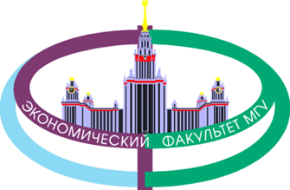 Dear contestant,Thank you for your Elevator Pitch! We are pleased to invite you to the final of the Business Skills Contest 2023. Information on the final:Zoom session Date: 15.02.2023 (Wednesday)Time: 14:00-16:00Task: Agree/ disagree with the quotation you will receive. Time limit – 60-90 seconds.Structure: Introduction, 2 arguments with development (examples or facts), conclusion.Preparation time: 60-70 seconds (during the demonstration of your Elevator Pitch).Q&A session: members of the jury may ask you comment on your elevator pitch or your answer. THIS PART IS NOT ASSESSED.Results: 28.02.2022Please, complete this form to confirm your participation and receive certificates(If possible, write the information in the Russian language):Send the form to: mishunenkova@inbox.ru with the topic Business Skills 2023.ФИО участника, emailФИО преподавателя, emailВузБудете участвовать в финале?